Help All For The Animals by Becoming a Companion Animal Sponsor!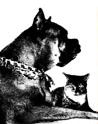 Yes! Please sign me up!
Please print all information clearly.I would like to sponsor/donate to ___________________________________________________________________ 								(animal name)Name ___________________________________________________________________________________________________Street Address _________________________________________________________________________________________City, State, Zip __________________________________________________________________________________________Phone ______________________________________ E-mail _____________________________________________________Check Enclosed for $_______       Monthly       Quarterly       Yearly 	 One-Time	  
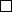 Please make check payable to All For The Animals.Charge $_______ to my Visa/MC      Monthly      Quarterly      Yearly	 One-TimeCredit Card Number _________________________________________________________  Exp. Date ___________Signature _____________________________________________________________________________________________This is a Gift Sponsorship in honor of:Name of Recipient ____________________________________________________________________________________Street Address ________________________________________________________________________________________City, State, Zip _________________________________________________________________________________________Occasion________________________________________________________________________________________________I would like more information on:      Volunteer Opportunities      Gift DonationsPlease mail your completed sponsorship form to:
All For The Animals20 Homestead RdSagamore Beach, MA 02562